 Разъяснение положенийдокументации об аукционе	Электронный аукцион  № 0187300005820000278 на право заключения муниципального контракта на выполнение  работ по обращению с животными в городе Югорске.Муниципальный заказчик: Департамент жилищно-коммунального и строительного комплекса администрации города Югорска.Место нахождения: Ханты-Мансийский автономный округ - Югра, Тюменская область, г. Югорск.Почтовый адрес: 628260, Ханты-Мансийский автономный округ - Югра, Тюменская область, г. Югорск, ул. Механизаторов, 22.Адрес электронной почты: Е-mail: DJKiSK@ugorsk.ruНомер контактного телефона: (34675) 7-30-81.Уполномоченный орган: Департамент экономического развития и проектного управления администрации города Югорска.Место нахождения: Ханты-Мансийский автономный округ - Югра, Тюменская обл.,  г. Югорск.Почтовый адрес: 628260, Ханты-Мансийский автономный округ - Югра, Тюменская обл.,  г.          Югорск, ул. 40 лет Победы, 11.Адрес электронной почты: Е-mail   omz@ugorsk.ru.Номер контактного телефона: (34675) 5-00-37.Текст  запроса: В рамках первого запроса, в вопросе № 3, мы спрашивали, цитируем:«Скажите, пожалуйста, если в ходе реализации контракта поступившие в приют животные будут массового погибать в ходе содержания или же среди отловленных животных будет высок процент «неизлечимо больных», то есть, будут иметь место умерщвления или естественные смерти в значительном проценте случаев, это насторожит Заказчика или же такие услуги будут приниматься и оплачиваться «по факту», по принципу; «как написано в акте, там и оплатили»?Поясните, пожалуйста, свою позицию по данному вопросу? Это важно для понимания будущей приемки услуг».А вот ответ:«Данный вопрос заказчиком не регулируется. Введение данного вопроса относится к полномочиям специалистов ветеринарной сферы деятельности».Уважаемый Заказчик, как соотносятся вопрос и ответ. Мы спросили у Вас как Вы будете принимать услуги. Поясните это, пожалуйста. Это вопрос о приемке Вами услуг. Про ветеринарию мы не спрашивали. Просим ответить по существу.Еще лучше вышло с вопросом № 8.Мы обратили Ваше внимание, что в Техническом задании перечислены услуги (мероприятия), которые могут быть оказаны в отношении животных, но при этом метод регулирования численности популяции и подход к регулированию не прописаны. И спросили, каким методом исполнителю надлежит регулировать численность популяции? Например, методом массовых стерилизаций или как-то иначе?А вот ответ:«Численность не регулируется»Уважаемый Заказчик, как это не регулируется? А собак исполнитель ловит для чего - для азарта? А закупку Вы для чего объявляете?Животные отлавливаются и затем стерилизуются именно для того, чтобы сократить численность популяции, чтобы не появлялось нежелательное потомство, чтобы число собак на улицах уменьшалось. То есть, для регулирования численности популяции живоных без владельцев.Повторно задаем вопрос о методе регулированя. И просим четко ответить на него и четко пропистаь в ТЗ. Мы очень подробно аргументировали такую необходимость в первом запросе. Перечитайте, пожалуйста. В вопросе № 6 мы спрашивали, чем обусловлено такое странное указание на соотношение самцов и самок. Почему указаны такие точные цифры, да еще и с перевесом в пользу самцов, это же нелогично.Как раз нестерилизация самок и позволит никак не отрегулировать численность. А регулировать ее надо и решать проблему надо. И решать ее, согласно Закона, надлежит массовой стерилизацией (преимущественно самок, а не как у Вас написано).Вы ответили: «на практике может быть другим, так как это планируемый объем животных»Если на практике соотношение любое, то зачем пистаь эти цифры? Совершенно неясна логика. Очень хотим ее понять. Поясните, пожалуйста.4.Повторо информируем - Извещение некорректно, нарушена ст.42.КВ отношении одной собаки будут оказаны одни услуги, в отношении другой - иные. То есть, никто заранее не знает, какие именно мероприятия будет необходимо оказать в отношении каждого животного. Их состав будет определяться уже в ходе исполнения контракта.Не кажется ли Вам очевидным, что вышеописанное соответствует ч. 24 ст. 22 Закона 44-ФЗ? - Состав услуг для каждой особи будет отличаться и заранее это знать не возможно.Перед нами закупка специфичного вида услуг, на который необходимо распространить принципы закупки с неопределенным объемом.В Решения УФАС по данному вопросу указано, что Заказчик обязан применить нормы ч.24 ст.22 и ч.2 ст. 42. И он обязан сформировать Извещение с учетом этой специфики.Согласно п. 2 ст. 42 Закона 44-ФЗ в данном случае извещении и документации должны быть установлены начальные цены единиц услуг, а также должно быть указано, что оплата будет осуществлять за единицу услуги исходя из фактического их объема.Еще раз приводим пример верного извещения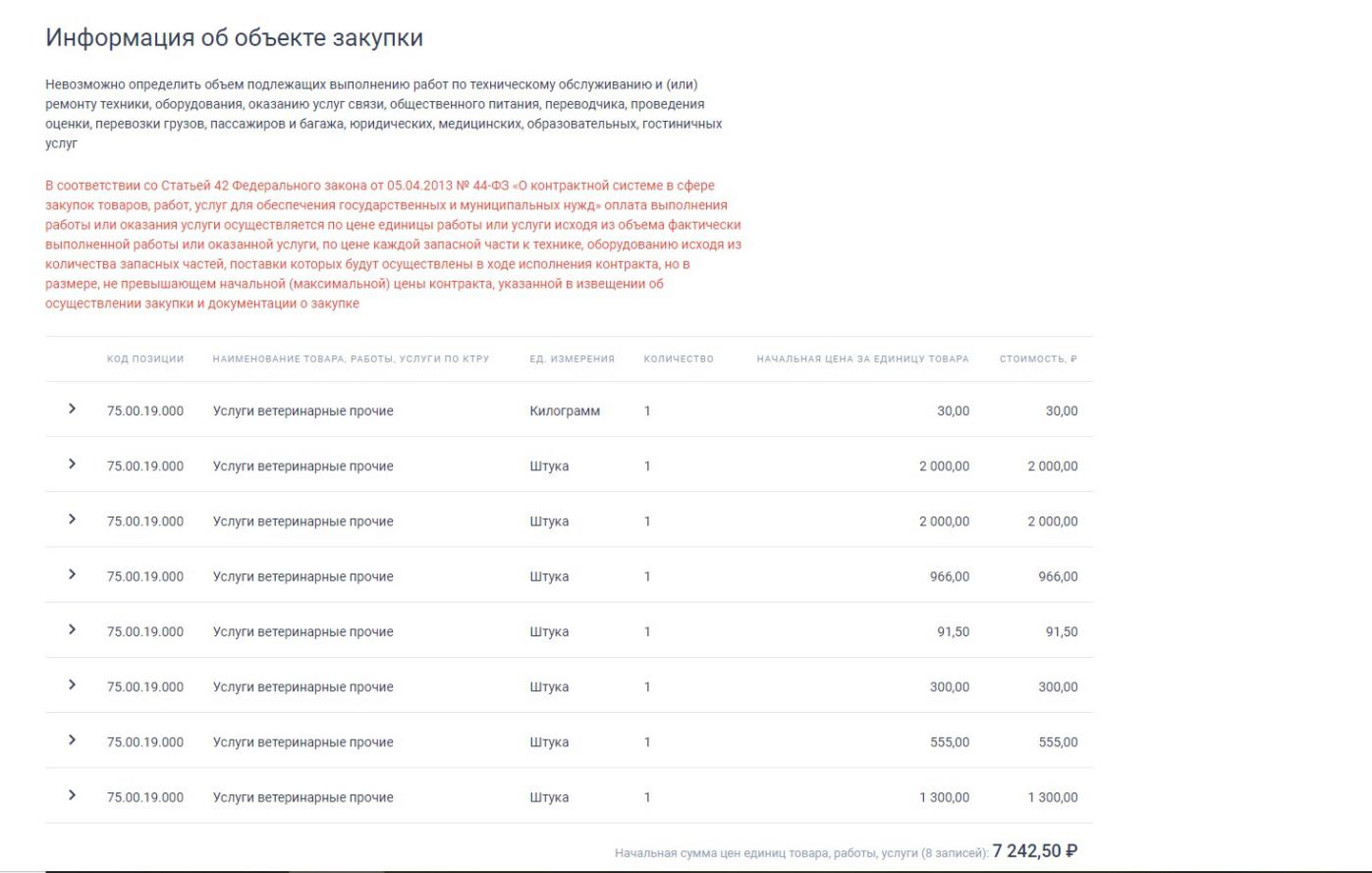           Статья 42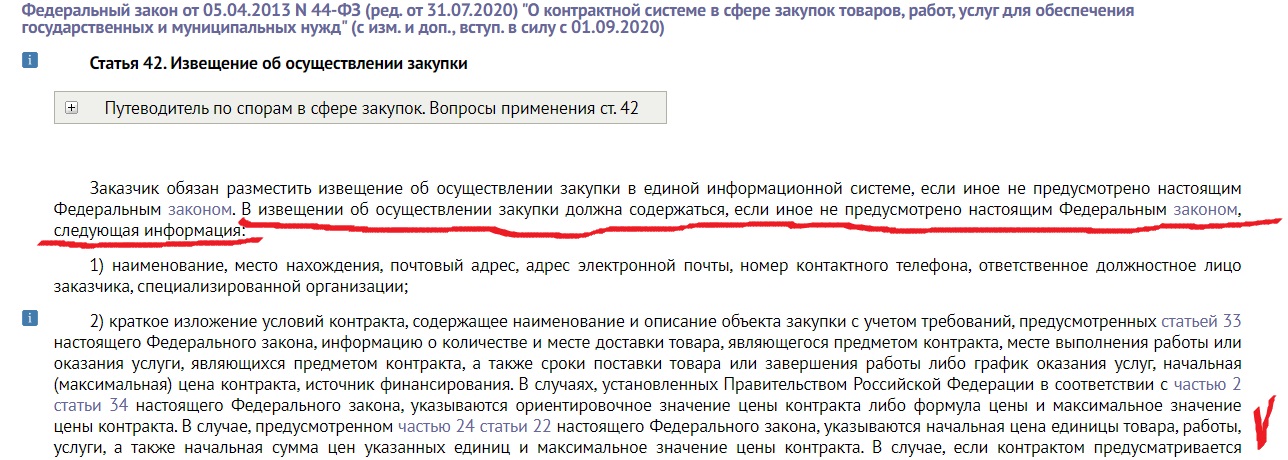 Видите, уважаемый заказчик, здесь все написано черным по белому.В извещении должны быть указаны начальные цены каждой услуги.Повторно просим Вас устранить нарушения ст.42 Закона 44-ФЗ. 	На данный запрос разъясняем следующее:В извещение и документацию электронного аукциона на выполнение  работ по обращению с животными в городе Югорске, заказчиком будут внесены изменения в  соответствии с ч.6 статьи 65 Федерального закона №44-ФЗ.Исполняющий обязанностизаместителя главы города -директора ДЖКиСК                                                                                                     П.С. НимойИсполнитель: специалист 1 категории ОЭС ДЖКиСКРусакевич Ирина Сергеевнател. 7-43-03